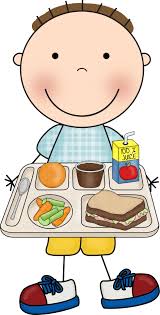 Week commencing02.11.20Week commencing09.11.20Week commencing16.11.20Week commencing23.11.20MondayPizza, chips and gravyShortbread biscuitBacon and stuffing, peas, mashed potato and gravyFlakemeal biscuitChicken and pasta bake, mixed vegetables, mashed potato and gravyFrozen mousseChicken crumble, sweetcorn, mashed potato and gravyYoghurtTuesdayCottage pie, carrots, mashed potato and gravyFruit cookieChicken nuggets, baked beans, mashed potato and gravyGrapesPizza, peas, diced potato and gravyJelly tubFish fingers, peas, chips and gravyGrapesWednesdayChicken goujons, peas / sweetcorn, mashed potato and gravyJelly tubChicken curry, rice, naan breadJelly tubPasta Bolognese and garlic breadFruit saladRoast chicken, stuffing, carrots, mashed and roast potatoes and gravyRice krispie squareThursdayRoast chicken, stuffing, broccoli, mashed and roast potatoes and gravyFlakemeal biscuitRoast turkey, stuffing, carrot and parship, mashed, roast potatoes and gravyFruit yoghurtGammon, carrot and parship, mashed and roast potatoes and gravyFruit muffinChicken nuggets, baked beans, mashed potato and gravyIce creamFridaySausages, carrot, mashed potato and gravyIce creamFish goujons, peas, mashed potato and gravyIce cream rollSausages, sweetcorn, mashed potato and gravyShortbread biscuitChicken curry, rice and naan breadFlakemeal biscuit